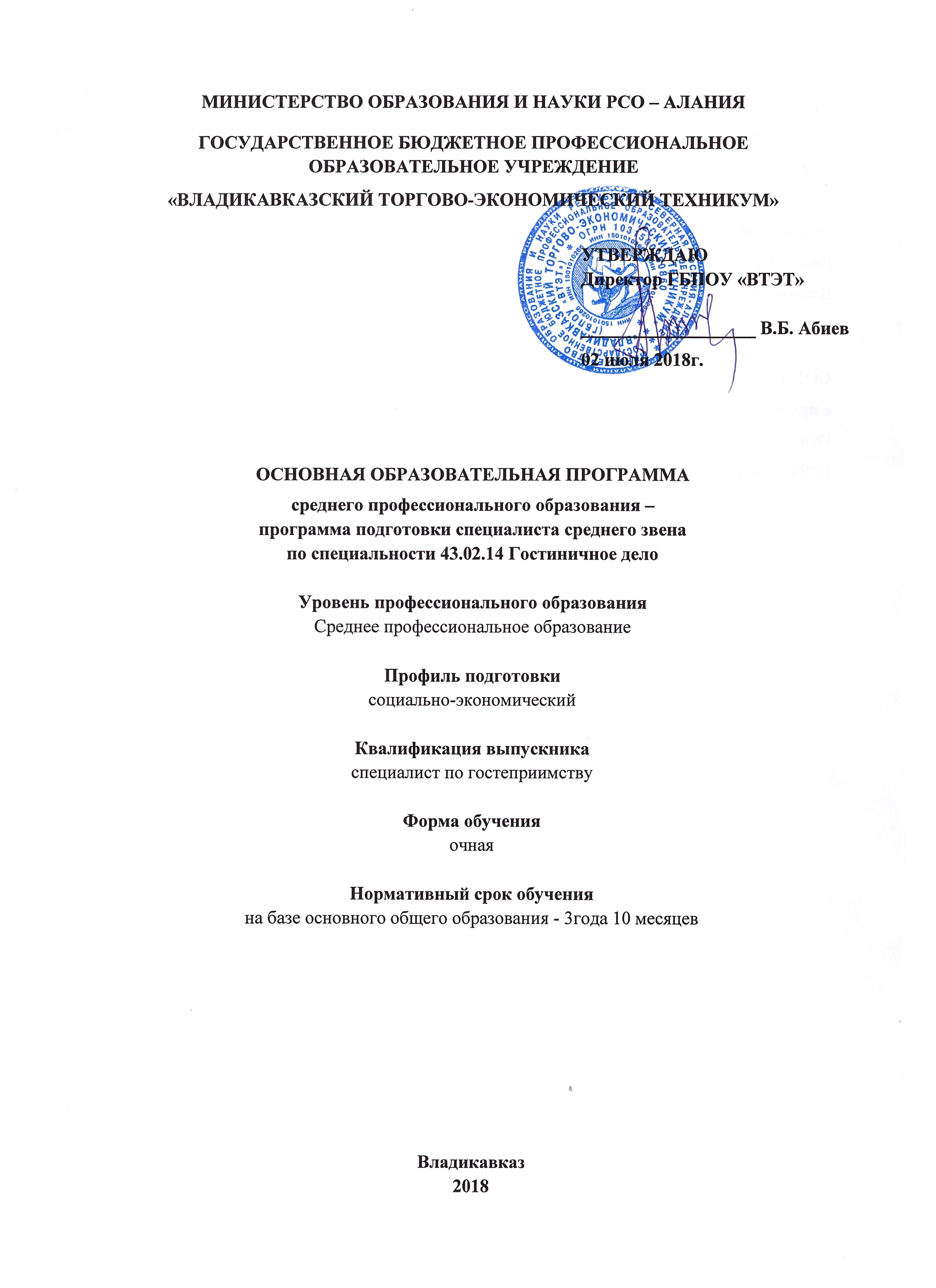 Организация разработчик ООП: Государственное бюджетное профессиональное образовательное учреждение «Владикавказский торгово-экономический техникум»Разработчики:Иванова Т.В., заместитель директора ГБПОУ «ВТЭТ»; Дзантиева З.А., методист ГБПОУ «ВТЭТ».СОГЛАСОВАНОс представителем работодателейООО «Реал - Эстейт»;ООО «Планета Люкс»СодержаниеРАЗДЕЛ 1. ОБЩИЕ ПОЛОЖЕНИЯ									  3РАЗДЕЛ 2. ОБЩАЯ ХАРАКТЕРИСТИКА ОБРАЗОВАТЕЛЬНОЙ ПРОГРАММЫ СРЕДНЕГО ПРОФЕССИОНАЛЬНОГО ОБРАЗОВАНИЯ						  4РАЗДЕЛ 3. ХАРАКТЕРИСТИКА ПРОФЕССИОНАЛЬНОЙ ДЕЯТЕЛЬНОСТИ ВЫПУСКНИКА												  4РАЗДЕЛ 4. ПЛАНИРУЕМЫЕ РЕЗУЛЬТАТЫ ОСВОЕНИЯ ОБРАЗОВАТЕЛЬНОЙ ПРОГРАММЫ												  54.1. Общие компетенции											  54.2. Профессиональные компетенции									  7РАЗДЕЛ 5. СТРУКТУРА ОБРАЗОВАТЕЛЬНОЙ ПРОГРАММЫ					145.1. Учебный план												145.2. Календарный учебный график									19РАЗДЕЛ 6. УСЛОВИЯ ОБРАЗОВАТЕЛЬНОЙ ДЕЯТЕЛЬНОСТИ					206.1. Требования к материально-техническому оснащению образовательной программы		206.2. Требования к кадровым условиям реализации образовательной программы.			226.3. Расчеты нормативных затрат оказания государственных услуг по реализации образовательной программы										23РАЗДЕЛ 7. РАЗРАБОТЧИКИ ОСНОВНОЙ ОБРАЗОВАТЕЛЬНОЙ ПРОГРАММЫ		23РАЗДЕЛ 1. ОБЩИЕ ПОЛОЖЕНИЯ1.1. Настоящая основная образовательная программа среднего профессионального образования – программа подготовки специалиста среднего звена по специальности 43.02.14 Гостиничное дело, (далее – ООП, основная образовательная программа) разработана на основе Федерального государственного образовательного стандарта среднего профессионального образования по специальности 43.02.14 Гостиничное дело, утвержденного приказом Министерства образования и науки от 09.12.2016 № 1552 (зарегистрирован Министерством юстиции Российской Федерации 26.12.2016 регистрационный № 44974) (далее – ФГОС СПО). ООП определяет рекомендованный объем и содержание среднего профессионального образования по специальности 43.02.14 Гостиничное дело, планируемые результаты освоения образовательной программы, условия образовательной деятельности.ООП разработана для реализации образовательной программы на базе среднего общего образования. Образовательная программа, реализуемая на базе основного общего образования, разработана ГБПОУ «ВТЭТ» на основе требований Федерального государственного образовательного стандарта среднего общего образования и ФГОС СПО с учетом получаемой специальности и ПООП (рег.№ 43.02.14-170717, дата регистрации в Федеральном реестре ПООП СПО 17.07.2017г.).1.2. Нормативные основания для разработки ООП:Федеральный закон от 29 декабря . № 273-ФЗ «Об образовании в Российской Федерации»;Приказ Минобрнауки России от 28 мая . № 594 «Об утверждении Порядка разработки примерных основных образовательных программ, проведения их экспертизы и ведения реестра примерных основных образовательных программ»;Приказ Минобрнауки России от 09.12.2016 № 1552 «Обутверждении федерального государственного образовательного стандарта среднего профессионального образования по специальности 43.02.14 Гостиничное дело (зарегистрирован Министерством юстиции Российской Федерации 26.12.2016 регистрационный № 44974;Приказ Минобрнауки России от 14 июня . № 464 «Об утверждении Порядка организации и осуществления образовательной деятельности по образовательным программам среднего профессионального образования» (зарегистрирован Министерством юстиции Российской Федерации 30 июля ., регистрационный № 29200) (далее – Порядок организации образовательной деятельности);Приказ Минобрнауки России от 16 августа . № 968 «Об утверждении Порядка проведения государственной итоговой аттестации по образовательным программам среднего профессионального образования» (зарегистрирован Министерством юстиции Российской Федерации 1 ноября ., регистрационный № 30306);Приказ Минобрнауки России от 18 апреля . № 291 «Об утверждении Положения о практике обучающихся, осваивающих основные профессиональные образовательные программы среднего профессионального образования» (зарегистрирован Министерством юстиции Российской Федерации 14 июня ., регистрационный № 28785);Приказ Министерства труда и социальной защиты РФ от 07 мая . № 282н «Об утверждении профессионального стандарта 33.007 Руководитель/управляющий гостиничного комплекса/сети гостиниц» (зарегистрирован Министерством юстиции Российской Федерации 26 мая . № 37395).1.3. Перечень сокращений, используемых в тексте ООП:ФГОС СПО – Федеральный государственный образовательный стандарт среднего профессионального образования;ООП –основная образовательная программа; МДК – междисциплинарный курс;ПМ – профессиональный модуль;ОК – общие компетенции;ПК – профессиональные компетенции;Цикл О.00 – общеобразовательный цикл;Цикл ОГСЭ.00 - общий гуманитарный и социально-экономический цикл;Цикл ЕН.00 - общий математический и естественно-научный цикл;Цикл ОП.00 – общепрофессиональный цикл;Цикл П.00 – профессиональный цикл.РАЗДЕЛ 2. ОБЩАЯ ХАРАКТЕРИСТИКА ОБРАЗОВАТЕЛЬНОЙ ПРОГРАММЫ СРЕДНЕГО ПРОФЕССИОНАЛЬНОГО ОБРАЗОВАНИЯ Квалификация, присваиваемая выпускникам образовательной программы: специалист по гостеприимству.Формы получения образования: допускается только в профессиональной образовательной организации или образовательной организации высшего образования Формы обучения: очная.Срок получения образования по образовательной программе, реализуемой на базе основного общего образования в очной форме –3 года 10 месяцев.Объем и сроки получения среднего профессионального образования по специальности 43.02.14 Гостиничное дело на базе основного общего образования с одновременным получением среднего общего образования: 5940 часов.РАЗДЕЛ 3. ХАРАКТЕРИСТИКА ПРОФЕССИОНАЛЬНОЙ ДЕЯТЕЛЬНОСТИ ВЫПУСКНИКА3.1. Область профессиональной деятельности выпускников: сервис, оказание услуг населению (торговля, техническое обслуживание, ремонт, предоставление персональных услуг, услуги гостеприимства, общественное питание и пр.).3.2. Соответствие профессиональных модулей присваиваемым квалификациямРАЗДЕЛ 4. ПЛАНИРУЕМЫЕ РЕЗУЛЬТАТЫ ОСВОЕНИЯ ОБРАЗОВАТЕЛЬНОЙ ПРОГРАММЫ4.1. Общие компетенции4.2. Профессиональные компетенцииРАЗДЕЛ 5. СТРУКТУРА ОБРАЗОВАТЕЛЬНОЙ ПРОГРАММЫ 5.1. Учебный план по специальности 43.02.14 Гостиничное дело5.2. Календарный учебный график СМ. EXCELРАЗДЕЛ 6. УСЛОВИЯ ОБРАЗОВАТЕЛЬНОЙ ДЕЯТЕЛЬНОСТИ6.1. Требования к материально-техническому оснащению образовательной программы6.1.1. Учебные аудитории для проведения занятий всех видов, предусмотренных образовательной программой, в том числе групповых и индивидуальных консультаций, текущего контроля и промежуточной аттестации, а также помещения для самостоятельной работы, мастерские и лаборатории, оснащены оборудованием, техническими средствами обучения и материалами, учитывающими требования международных стандартов.Перечень лабораторий, кабинетов, мастерских и др.6.1.2. Материально-техническое оснащение лабораторий, мастерских и баз практики по специальностиГБПОУ «ВТЭТ», реализующий программу по специальности 43.02.14 Гостиничное дело располагает материально-технической базой, обеспечивающей проведение всех видов дисциплинарной и междисциплинарной подготовки, лабораторной, практической работы обучающихся, предусмотренных учебным планом и соответствующей действующим санитарным и противопожарным правилам и нормам. Минимально необходимый для реализации ООП перечень материально- технического обеспечения, включает в себя:6.1.2.1. Оснащение лабораторий и мастерскихЛаборатория «Гостиничный номер (стандарт с двумя кроватями)»Кровать одноместная – 2 штукиПрикроватная тумбочка – 2 штукиНастольная лампа (напольный светильник)Бра – 2 штукиМини – барСтолКреслоСтулЗеркалоШкафТелефонВерхний светильникКондиционерТелевизорГладильная доскаУтюгПылесосДушевая кабинаУнитазРаковинаЗеркалоОдеяло – 2 штукиПодушка – 6 штукПокрывало – 2 штукиКомплект постельного белья – 4 комплектаШторыНапольное покрытиеУкомплектованная тележка горничнойЕршик для унитазаВедерко для мусораДержатель для туалетной бумагиСтаканПолотенце для лица – 2 штукиПолотенце для тела – 2 штукиПолотенце для ног – 2 штукиСалфетка на раковину 2 упаковкиПолотенце коврик – 2 штукиИндивидуальные косметические принадлежности.Лаборатория «Учебный ресторан (или бар)»Комплекты стеклянной и металлической посуды, столовых приборов, столового белья;Блендер КофемашинаЛьдогенераторМашина посудомоечная Салат-барШкаф винныйМиксер для молочных коктейлей.Тренажерный комплекс «Стойка приема и размещения гостей с модулем он-лайн бронирования».Комплексная автоматизированная система управления отелем Opera (Fidelio, Libra или др.)Персональный компьютер Стойка ресепшнТелефон Многофункциональное устройство (принтер – сканер – копир - факс) Сейф POS-терминал Шкаф для папок Детектор валют Лотки для бумаги6.1.2.2. Требования к оснащению баз практикОборудование предприятий и техническое оснащение рабочих мест производственной практики должно соответствовать содержанию деятельности и давать возможность обучающемуся овладеть профессиональными компетенциями по всем осваиваемым видам деятельности, предусмотренным программой с использованием современных технологий, материалов и оборудования.Реализация образовательной программы предполагает обязательную учебную и производственную практику.Учебная практика реализуется в мастерских профессиональной образовательной организации и требует наличия оборудования, инструментов, расходных материалов, обеспечивающих выполнение всех видов работ, определенных содержанием ФГОС СПО, в том числе оборудования и инструментов, используемых при проведении чемпионатов Ворлдскиллз и указанных в инфраструктурных листах конкурсной документации Ворлдскиллз по компетенции «Администрирование отеля».6.2. Требования к кадровым условиям реализации образовательной программы.Реализация образовательной программы обеспечивается педагогическими работниками образовательной организации, а также лицами, привлекаемыми к реализации образовательной программы на условиях гражданско-правового договора, в том числе из числа руководителей и работников организаций, направление деятельности которых соответствует области профессиональной деятельности 33 Сервис, оказание услуг населению (торговля, техническое обслуживание, ремонт, предоставление персональных услуг, услуги гостеприимства, общественное питание и пр.) и имеющих стаж работы в данной профессиональной области не менее 3 лет.Квалификация педагогических работников образовательной организации должна отвечать квалификационным требованиям, указанным в профессиональном стандарте «Педагог профессионального обучения, профессионального образования и дополнительного профессионального образования», утвержденном приказом Министерства труда и социальной защиты Российской Федерации от 8 сентября 2015 г. № 608н.Педагогические работники, привлекаемые к реализации образовательной программы, должны получать дополнительное профессиональное образование по программам повышения квалификации, в том числе в форме стажировки в организациях, направление деятельности которых соответствует области профессиональной деятельности 33 Сервис, оказание услуг населению (торговля, техническое обслуживание, ремонт, предоставление персональных услуг, услуги гостеприимства, общественное питание и пр.), не реже 1 раза в 3 года с учетом расширения спектра профессиональных компетенций.Доля педагогических работников (в приведенных к целочисленным значениям ставок), обеспечивающих освоение обучающимися профессиональных модулей, имеющих опыт деятельности не менее 3 лет в организациях, направление деятельности которых соответствует области профессиональной деятельности 33 Сервис, оказание услуг населению (торговля, техническое обслуживание, ремонт, предоставление персональных услуг, услуги гостеприимства, общественное питание и пр.), в общем числе педагогических работников, реализующих образовательную программу, должна быть не менее 25 процентов.6.3. Расчеты нормативных затрат оказания государственных услуг по реализации образовательной программыРасчеты нормативных затрат оказания государственных услуг по реализации образовательной программы осуществляется в соответствии с Методикой определения нормативных затрат на оказание государственных услуг по реализации образовательных программ среднего профессионального образования по профессиям (специальностям) и укрупненным группам профессий (специальностей), утвержденной Минобрнауки России 27 ноября 2015 г. № АП-114/18вн.Нормативные затраты на оказание государственных услуг в сфере образования по реализации образовательной программы включают в себя затраты на оплату труда преподавателей и мастеров производственного обучения с учетом обеспечения уровня средней заработной платы педагогических работников за выполняемую ими учебную (преподавательскую) работу и другую работу в соответствии с Указом Президента Российской Федерации от 7 мая 2012 г. № 597 «О мероприятиях по реализации государственной социальной политики».РАЗДЕЛ 7. РАЗРАБОТЧИКИ ОСНОВНОЙ ОБРАЗОВАТЕЛЬНОЙ ПРОГРАММЫОрганизация разработчик ООП: Государственное бюджетное профессиональное образовательное учреждение «Владикавказский торгово-экономический техникум»Разработчики ООП:Иванова Татьяна Вячеславовна, заместитель директора ГБПОУ «ВТЭТ»; Дзантиева Зарина Антоновна, методист ГБПОУ «ВТЭТ».Наименование основных видов деятельностиНаименование профессиональных модулейКвалификации Организация и контроль текущей деятельности сотрудников службы приема и размещенияОрганизация и контроль текущей деятельности сотрудников службы приема и размещенияСпециалист по гостеприимствуОрганизация и контроль текущей деятельности сотрудников службы питанияОрганизация и контроль текущей деятельности сотрудников службы питания Специалист по гостеприимствуОрганизация и контроль текущей деятельности сотрудников службы обслуживания и эксплуатации номерного фондаОрганизация и контроль текущей деятельности сотрудников службы обслуживания и эксплуатации номерного фонда.Специалист по гостеприимствуОрганизация и контроль текущей деятельности сотрудников службы бронирования и продажОрганизация и контроль текущей деятельности сотрудников службы бронирования и продажСпециалист по гостеприимству Выполнение работ по одной или нескольким профессиям рабочих, должностям служащихВыполнение работ по одной или нескольким профессиям рабочих, должностям служащихПортьеГорничнаяАгент по закупкамКод компетенцииФормулировка компетенцииЗнания, уменияОК 01Выбирать способы решения задач профессиональной деятельности, применительно к различным контекстамЗнания: актуальный профессиональный и социальный контекст, в котором приходится работать и жить; основные источники информации и ресурсы для решения задач и проблем в профессиональном и/или социальном контексте;алгоритмы выполнения работ в профессиональной и смежных областях; методы работы в профессиональной и смежных сферах; структуру плана для решения задач; порядок оценки результатов решения задач профессиональной деятельности.ОК 01Выбирать способы решения задач профессиональной деятельности, применительно к различным контекстамУмения: распознавать задачу и/или проблему в профессиональном и/или социальном контексте; анализировать задачу и/или проблему и выделять её составные части; определять этапы решения задачи; выявлять и эффективно искать информацию, необходимую для решения задачи и/или проблемы;составить план действия; определить необходимые ресурсы;владеть актуальными методами работы в профессиональной и смежных сферах; реализовать составленный план; оценивать результат и последствия своих действий (самостоятельно или с помощью наставника).ОК 02Осуществлять поиск, анализ и интерпретацию информации, необходимой для выполнения задач профессиональной деятельностиЗнания: номенклатура информационных источников применяемых в профессиональной деятельности; приемы структурирования информации; формат оформления результатов поиска информации.ОК 02Осуществлять поиск, анализ и интерпретацию информации, необходимой для выполнения задач профессиональной деятельностиУмения: определять задачи для поиска информации; определять необходимые источники информации; планировать процесс поиска; структурировать получаемую информацию; выделять наиболее значимое в перечне информации; оценивать практическую значимость результатов поиска; оформлять результаты поиска.ОК 03Планировать и реализовывать собственное профессиональное и личностное развитие.Знания: содержание актуальной нормативно-правовой документации; современная научная и профессиональная терминология; возможные траектории профессионального развития и самообразования.ОК 03Планировать и реализовывать собственное профессиональное и личностное развитие.Умения: определять актуальность нормативно-правовой документации в профессиональной деятельности; применять современную научную профессиональную терминологию; определять и выстраивать траектории профессионального развития и самообразования.ОК 04Работать в коллективе и команде, эффективно взаимодействовать с коллегами, руководством, клиентами.Знания: психологические основы деятельности коллектива, психологические особенности личности; основы проектной деятельности.ОК 04Работать в коллективе и команде, эффективно взаимодействовать с коллегами, руководством, клиентами.Умения: организовывать работу коллектива и команды; взаимодействовать с коллегами, руководством, клиентами в ходе профессиональной деятельности.ОК 05Осуществлять устную и письменную коммуникацию на государственном языке с учетом особенностей социального и культурного контекста.Знания: особенности социального и культурного контекста; правила оформления документов и построения устных сообщений.ОК 05Осуществлять устную и письменную коммуникацию на государственном языке с учетом особенностей социального и культурного контекста.Умения: грамотно излагать свои мысли и оформлять документы по профессиональной тематике на государственном языке, проявлять толерантность в рабочем коллективе.ОК 06Проявлять гражданско-патриотическую позицию, демонстрировать осознанное поведение на основе общечеловеческих ценностей.Знания: сущность гражданско-патриотической позиции, общечеловеческих ценностей; значимость профессиональной деятельности по профессии (специальности).ОК 06Проявлять гражданско-патриотическую позицию, демонстрировать осознанное поведение на основе общечеловеческих ценностей.Умения: описывать значимость своей профессии (специальности)ОК 07Содействовать сохранению окружающей среды, ресурсосбережению, эффективно действовать в чрезвычайных ситуациях.Знания: правила экологической безопасности при ведении профессиональной деятельности; основные ресурсы, задействованные в профессиональной деятельности; пути обеспечения ресурсосбережения.ОК 07Содействовать сохранению окружающей среды, ресурсосбережению, эффективно действовать в чрезвычайных ситуациях.Умения: соблюдать нормы экологической безопасности; определять направления ресурсосбережения в рамках профессиональной деятельности по профессии (специальности).ОК 08Использовать средства физической культуры для сохранения и укрепления здоровья в процессе профессиональной деятельности и поддержание необходимого уровня физической подготовленности.Знания: роль физической культуры в общекультурном, профессиональном и социальном развитии человека; основы здорового образа жизни; условия профессиональной деятельности и зоны риска физического здоровья для профессии (специальности); средства профилактики перенапряжения.ОК 08Использовать средства физической культуры для сохранения и укрепления здоровья в процессе профессиональной деятельности и поддержание необходимого уровня физической подготовленности.Умения: использовать физкультурно-оздоровительную деятельность для укрепления здоровья, достижения жизненных и профессиональных целей; применять рациональные приемы двигательных функций в профессиональной деятельности; пользоваться средствами профилактики перенапряжения характерными для данной профессии (специальности).ОК 09Использовать информационные технологии в профессиональной деятельностиЗнания: современные средства и устройства информатизации; порядок их применения и программное обеспечение в профессиональной деятельности.ОК 09Использовать информационные технологии в профессиональной деятельностиУмения: применять средства информационных технологий для решения профессиональных задач; использовать современное программное обеспечение.ОК 10Пользоваться профессиональной документацией на государственном и иностранном языке.Знания: правила построения простых и сложных предложений на профессиональные темы; основные общеупотребительные глаголы (бытовая и профессиональная лексика); лексический минимум, относящийся к описанию предметов, средств и процессов профессиональной деятельности; особенности произношения; правила чтения текстов профессиональной направленности.ОК 10Пользоваться профессиональной документацией на государственном и иностранном языке.Умения: понимать общий смысл четко произнесенных высказываний на известные темы (профессиональные и бытовые), понимать тексты на базовые профессиональные темы; участвовать в диалогах на знакомые общие и профессиональные темы; строить простые высказывания о себе и о своей профессиональной деятельности; кратко обосновывать и объяснить свои действия (текущие и планируемые); писать простые связные сообщения на знакомые или интересующие профессиональные темы.ОК 11Планировать предпринимательскую деятельность в профессиональной сфереЗнание: основы предпринимательской деятельности; основы финансовой грамотности; правила разработки бизнес-планов; порядок выстраивания презентации; кредитные банковские продукты.ОК 11Планировать предпринимательскую деятельность в профессиональной сфереУмения: выявлять достоинства и недостатки коммерческой идеи; презентовать идеи открытия собственного дела в профессиональной деятельности; оформлять бизнес-план; рассчитывать размеры выплат по процентным ставкам кредитования; определять инвестиционную привлекательность коммерческих идей в рамках профессиональной деятельности; презентовать бизнес-идею; определять источники финансирования.Основные видыдеятельностиКод и формулировкаКомпетенцииИндикаторы достижения компетенции(для планирования результатов обучения по элементам образовательной программы и соответствующих оценочных средств)Организация и контроль текущей деятельности сотрудников службы приема и размещенияПК 1.1. Планировать потребности службы приема и размещения в материальных ресурсах и персоналеПрактический опыт: планирования деятельности исполнителей по приему и размещению гостей.Организация и контроль текущей деятельности сотрудников службы приема и размещенияПК 1.1. Планировать потребности службы приема и размещения в материальных ресурсах и персоналеЗнания: методы планирования труда работников службы приема и размещения; структуру и место службы приема и размещения в системе управления гостиничным предприятием; принципы взаимодействия службы приема и размещения с другими отделами гостиницы; методика определения потребностей службы приема и размещения в материальных ресурсах и персонале;направленность работы подразделений службы приема и размещения; функциональные обязанности сотрудников; правила работы с информационной базой данных гостиницы.Организация и контроль текущей деятельности сотрудников службы приема и размещенияПК 1.1. Планировать потребности службы приема и размещения в материальных ресурсах и персоналеУмения: планировать потребности в материальных ресурсах и персонале службы; определять численность и функциональные обязанности сотрудников, в соответствии с особенностями сегментации гостей и установленными нормативами; организовывать работу по поддержке и ведению информационной базы данных службы приема и размещения, в т.ч. на иностранном языке.Организация и контроль текущей деятельности сотрудников службы приема и размещенияПК 1.2. Организовывать деятельность сотрудников службы приема и размещения в соответствии с текущими планами и стандартами гостиницыПрактический опыт: Организации и стимулирования деятельности исполнителей по приему и размещению гостей в соответствии с текущими планами и стандартами гостиницы; разработки операционных процедур и стандартов службы приема и размещения; оформления документов и ведения диалогов на профессиональную тематику на иностранном языке. Организация и контроль текущей деятельности сотрудников службы приема и размещенияПК 1.2. Организовывать деятельность сотрудников службы приема и размещения в соответствии с текущими планами и стандартами гостиницыЗнания: законы и иные нормативно-правовые акты РФ в сфере туризма и предоставления гостиничных услуг; стандарты и операционные процедуры, определяющие работу службы; цели, функции и особенности работы службы приема и размещения; стандартное оборудование службы приема и размещения; порядок технологии обслуживания: приема, регистрации, размещения и выписки гостей; виды отчетной документации; правила поведения в конфликтных ситуациях.Организация и контроль текущей деятельности сотрудников службы приема и размещенияПК 1.2. Организовывать деятельность сотрудников службы приема и размещения в соответствии с текущими планами и стандартами гостиницыУмения: организовывать работу по поддержке и ведению информационной базы данных службы приема и размещения; проводить тренинги и производственный инструктаж работников службы; выстраивать систему стимулирования и дисциплинарной ответственности работников службы приема и размещения; организовывать процесс работы службы приема и размещения в соответствии с особенностями сегментации гостей и преимуществами отеля.Организация и контроль текущей деятельности сотрудников службы приема и размещенияПК 1.3. Контролировать текущую деятельность сотрудников службы приема и размещения для поддержания требуемого уровня качестваПрактический опыт: контроля текущей деятельности сотрудников службы приема и размещения для поддержания требуемого уровня качества.Организация и контроль текущей деятельности сотрудников службы приема и размещенияПК 1.3. Контролировать текущую деятельность сотрудников службы приема и размещения для поддержания требуемого уровня качестваЗнания: стандарты, операционные процедуры и регламенты, определяющие работу службы приема и размещения; критерии и показатели качества обслуживания; основные и дополнительные услуги, предоставляемые гостиницей; категории гостей и особенности обслуживания; правила и нормы охраны труда, техники безопасности, производственной санитарии, противопожарной защиты и личной гигиены в процессе обслуживания гостей.Организация и контроль текущей деятельности сотрудников службы приема и размещенияПК 1.3. Контролировать текущую деятельность сотрудников службы приема и размещения для поддержания требуемого уровня качестваУмения: контролировать работу сотрудников службы приема и размещения по организации встреч, приветствий и обслуживания гостей, по их регистрации и размещению, по охране труда на рабочем месте, по передаче работниками дел при окончании смены; контролировать выполнение сотрудниками стандартов обслуживания и регламентов службы приема и размещения.Организация и контроль текущей деятельности сотрудников службы питанияПК 2.1. Планировать потребности службы питания в материальных ресурсах и персоналеПрактический опыт: планирования, деятельности сотрудников службы питания и потребности в материальных ресурсах и персонале.Организация и контроль текущей деятельности сотрудников службы питанияПК 2.1. Планировать потребности службы питания в материальных ресурсах и персоналеЗнания: задач, функций и особенности работы службы питания; законодательных и нормативных актов о предоставлении услуг службы питания гостиничного комплекса; особенностей организаций предприятий питания разных типов и классов, методов и форм обслуживания; требований к обслуживающему персоналу, правил и норм охраны труда, техники безопасности, производственной санитарии, противопожарной защиты и личной гигиены; требований к торговым и производственным помещениям организаций службы питания; профессиональной терминологии службы питания на иностранном языке.Организация и контроль текущей деятельности сотрудников службы питанияПК 2.1. Планировать потребности службы питания в материальных ресурсах и персоналеУмения: осуществлять планирование, организацию, координацию и контроль деятельности службы питания, взаимодействие с другими службами гостиничного комплекса; оценивать и планировать потребность службы питания в материальных ресурсах и персонале; определять численность и функциональные обязанности сотрудников, в соответствии с установленными нормативами, в т.ч. на иностранном языке.Организация и контроль текущей деятельности сотрудников службы питанияПК 2.2. Организовывать деятельность сотрудников службы питания в соответствии с текущими планами и стандартами гостиницыПрактический опыт: разработки операционных процедур и стандартов службы питания; организации и стимулирования деятельности сотрудников службы питания в соответствии с текущими планами и стандартами гостиницы; оформления документов и ведения диалогов на профессиональную тематику на иностранном языке; Организация и контроль текущей деятельности сотрудников службы питанияПК 2.2. Организовывать деятельность сотрудников службы питания в соответствии с текущими планами и стандартами гостиницыЗнания: технологии организации процесса питания; требований к обслуживающему персоналу, правил и норм охраны труда, техники безопасности, производственной санитарии, противопожарной защиты и личной гигиены; специализированных информационных программ и технологий, используемых в работе службы питания; этапов процесса обслуживания; технологии организации процесса питания с использованием различных методов и подачи блюд и напитков, стандартов организации обслуживания и продаж в подразделениях службы питания; профессиональной терминологии службы питания на иностранном языке; регламенты службы питания.Организация и контроль текущей деятельности сотрудников службы питанияПК 2.2. Организовывать деятельность сотрудников службы питания в соответствии с текущими планами и стандартами гостиницыУмения: анализировать результаты деятельности службы питания и потребности в материальных ресурсах и персонале; использовать информационные технологии для ведения делопроизводства и выполнения регламентов службы питания; организовывать и контролировать процессы подготовки и обслуживания потребителей услуг с использованием различных методов и приемов подачи блюд и напитков в организациях службы питания, в т.ч. на иностранном языке.Организация и контроль текущей деятельности сотрудников службы питанияПК 2.3. Контролировать текущую деятельность сотрудников службы питания для поддержания требуемого уровня качества обслуживания гостейПрактический опыт: контроля текущей деятельности сотрудников службы питания для поддержания требуемого уровня качества обслуживания гостей.Организация и контроль текущей деятельности сотрудников службы питанияПК 2.3. Контролировать текущую деятельность сотрудников службы питания для поддержания требуемого уровня качества обслуживания гостейЗнания: критерии и показатели качества обслуживания; методы оценки качества предоставленных услуг; критерии и показатели качества обслуживания.Организация и контроль текущей деятельности сотрудников службы питанияПК 2.3. Контролировать текущую деятельность сотрудников службы питания для поддержания требуемого уровня качества обслуживания гостейУмения: контролировать выполнение сотрудниками стандартов обслуживания и регламентов службы питания (соблюдение подчиненными требований охраны труда на производстве и в процессе обслуживания потребителей и соблюдение санитарно-эпидемиологических требований к организации питания).Организация и контроль текущей деятельности сотрудников службы обслуживания и эксплуатации номерного фонда;ПК 3.1. Планировать потребности службы обслуживания и эксплуатации номерного фонда в материальных ресурсах и персоналеПрактический опыт: планирования потребности службы обслуживания и эксплуатации номерного фонда в материальных ресурсах и персонале.Организация и контроль текущей деятельности сотрудников службы обслуживания и эксплуатации номерного фонда;ПК 3.1. Планировать потребности службы обслуживания и эксплуатации номерного фонда в материальных ресурсах и персоналеЗнания: структуру службы обслуживания и эксплуатации номерного фонда, ее цели, задачи, значение в общей структуре гостиницы; методика определения потребностей службы обслуживания и эксплуатации номерного фонда в материальных ресурсах и персонале; нормы обслуживания.Организация и контроль текущей деятельности сотрудников службы обслуживания и эксплуатации номерного фонда;ПК 3.1. Планировать потребности службы обслуживания и эксплуатации номерного фонда в материальных ресурсах и персоналеУмения: оценивать и планировать потребность службы обслуживания и эксплуатации номерного фонда в материальных ресурсах и персонале; определять численность работников, занятых обслуживанием проживающих гостей в соответствии установленными нормативами, в т.ч. на иностранном языке; выполнять регламенты службы питания.Организация и контроль текущей деятельности сотрудников службы обслуживания и эксплуатации номерного фонда;ПК 3.2. Организовывать деятельность сотрудников службы обслуживания и эксплуатации номерного фонда в соответствии с текущими планами и стандартами гостиницыПрактический опыт: разработки операционных процедур и стандартов службы обслуживания и эксплуатации номерного фонда; организации и стимулировании деятельности персонала службы обслуживания и эксплуатации номерного фонда в соответствии с текущими планами и стандартами гостиницы; оформления документов и ведения диалогов на профессиональную тематику на иностранном языке.Организация и контроль текущей деятельности сотрудников службы обслуживания и эксплуатации номерного фонда;ПК 3.2. Организовывать деятельность сотрудников службы обслуживания и эксплуатации номерного фонда в соответствии с текущими планами и стандартами гостиницыЗнания: задачи, функции и особенности работы службы обслуживания и эксплуатации номерного фонда в гостинице; кадровый состав службы, его функциональные обязанности; требования к обслуживающему персоналу; цели, средства и формы обслуживания; технологии организации процесса обслуживания гостей; регламенты службы обслуживания и эксплуатации номерного фонда в гостинице; особенности оформления и составления отдельных видов организационно – распорядительных и финансово – расчетных документов; порядок регистрации документов и ведения контроля за их исполнением, в т.ч. на иностранном языке.Организация и контроль текущей деятельности сотрудников службы обслуживания и эксплуатации номерного фонда;ПК 3.2. Организовывать деятельность сотрудников службы обслуживания и эксплуатации номерного фонда в соответствии с текущими планами и стандартами гостиницыУмения: организовывать выполнение и контролировать соблюдение стандартов качества оказываемых услуг сотрудниками службы; рассчитывать нормативы работы горничных.Организация и контроль текущей деятельности сотрудников службы обслуживания и эксплуатации номерного фонда;ПК 3.3. Контролировать текущую деятельность сотрудников службы обслуживания и эксплуатации номерного фонда для поддержания требуемого уровня качества обслуживания гостейПрактический опыт: контроля текущей деятельности сотрудников службы обслуживания и эксплуатации номерного фонда для поддержания требуемого уровня качества обслуживания гостейпланировании, организации, стимулировании и контроле деятельности персонала службы обслуживания и эксплуатации номерного фонда.Организация и контроль текущей деятельности сотрудников службы обслуживания и эксплуатации номерного фонда;ПК 3.3. Контролировать текущую деятельность сотрудников службы обслуживания и эксплуатации номерного фонда для поддержания требуемого уровня качества обслуживания гостейЗнания: принципы взаимодействия с другими службами отеля; сервисные стандарты housekeeping (стандарты обслуживания и регламенты службы обслуживания и эксплуатации номерного фонда); критерии и показатели качества обслуживания; санитарно-гигиенические мероприятия по обеспечению чистоты, порядка, комфорта пребывания гостей; порядок материально-технического обеспечения гостиницы и контроля за соблюдением норм и стандартов оснащения номерного фонда; принципы управления материально-производственными запасами; методы оценки уровня предоставляемого гостям сервиса; правила и нормы охраны труда, техники безопасности, производственной санитарии, противопожарной защиты и личной гигиены в процессе обслуживания потребителей; систему отчетности в службе обслуживания и эксплуатации номерного фонда.Организация и контроль текущей деятельности сотрудников службы обслуживания и эксплуатации номерного фонда;ПК 3.3. Контролировать текущую деятельность сотрудников службы обслуживания и эксплуатации номерного фонда для поддержания требуемого уровня качества обслуживания гостейУмения: контролировать выполнение сотрудниками стандартов обслуживания и регламентов службы обслуживания и эксплуатации номерного фонда; контролировать состояние номерного фонда, ведение документации службы, работу обслуживающего персонала по соблюдению техники безопасности на рабочем месте, оказанию первой помощи и действий в экстремальной ситуации.Организация и контроль текущей деятельности сотрудников службы бронирования и продажПК 4.1. Планировать потребности службы бронирования и продаж в материальных ресурсах и персоналеПрактический опыт: планирования потребности службы бронирования и продаж в материальных ресурсах и персонале.Организация и контроль текущей деятельности сотрудников службы бронирования и продажПК 4.1. Планировать потребности службы бронирования и продаж в материальных ресурсах и персоналеЗнания: структура и место службы бронирования и продаж в системе управления гостиничным предприятием, взаимосвязь с другими подразделениями гостиницы; направления работы отделов бронирования и продаж; функциональные обязанности сотрудников службы бронирования и продаж; рынок гостиничных услуг и современные тенденции развития гостиничного рынка; виды каналов сбыта гостиничного продукта.Организация и контроль текущей деятельности сотрудников службы бронирования и продажПК 4.1. Планировать потребности службы бронирования и продаж в материальных ресурсах и персоналеУмения: оценивать и планировать потребность службы бронирования и продаж в материальных ресурсах и персонале; планировать и прогнозировать продажи.Организация и контроль текущей деятельности сотрудников службы бронирования и продажПК 4.2. Организовывать деятельность сотрудников службы бронирования и продаж в соответствии с текущими планами и стандартами гостиницыПрактический опыт: организации деятельности сотрудников службы бронирования и продаж в соответствии с текущими планами и стандартами гостиницы; разработки практических рекомендаций по формированию спроса и стимулированию сбыта гостиничного продукта для различных целевых сегментов; выявлении конкурентоспособности гостиничного продукта; оформления документов и ведения диалогов на профессиональную тематику на иностранном языке.Организация и контроль текущей деятельности сотрудников службы бронирования и продажПК 4.2. Организовывать деятельность сотрудников службы бронирования и продаж в соответствии с текущими планами и стандартами гостиницыЗнания: способы управления доходами гостиницы; особенности спроса и предложения в гостиничном бизнесе; особенности работы с различными категориями гостей; методы управления продажами с учётом сегментации; способы позиционирования гостиницы и выделения ее конкурентных преимуществ; особенности продаж номерного фонда и дополнительных услуг гостиницы; каналы и технологии продаж гостиничного продукта; ценообразование, виды тарифных планов и тарифную политику гостиничного предприятия; принципы создания системы «лояльности» работы с гостями; методы максимизации доходов гостиницы; критерии эффективности работы персонала гостиницы по продажам; виды отчетности по продажам; нормативные документы, регламентирующие работу службы бронирования и документооборот службы бронирования и продаж; перечень ресурсов необходимых для работы службы бронирования и продаж, требования к их формированию; методику проведения тренингов для персонала занятого продажами гостиничного продукта.Организация и контроль текущей деятельности сотрудников службы бронирования и продажПК 4.2. Организовывать деятельность сотрудников службы бронирования и продаж в соответствии с текущими планами и стандартами гостиницыУмения: осуществлять мониторинг рынка гостиничных услуг; выделять целевой сегмент клиентской базы; собирать и анализировать информацию о потребностях целевого рынка; ориентироваться в номенклатуре основных и дополнительных услуг отеля; разрабатывать мероприятия по повышению лояльности гостей; выявлять конкурентоспособность гостиничного продукта и разрабатывать мероприятия по ее повышению; проводить обучение, персонала службы бронирования и продаж приемам эффективных продаж.Организация и контроль текущей деятельности сотрудников службы бронирования и продажПК 4.3. Контролировать текущую деятельность сотрудников службы бронирования и продаж для поддержания требуемого уровня качества обслуживания гостейПрактический опыт: контроля текущей деятельности сотрудников службы бронирования и продаж для поддержания требуемого уровня качества обслуживания гостей; определения эффективности мероприятий по стимулированию сбыта гостиничного продукта.Организация и контроль текущей деятельности сотрудников службы бронирования и продажПК 4.3. Контролировать текущую деятельность сотрудников службы бронирования и продаж для поддержания требуемого уровня качества обслуживания гостейЗнания: критерии и методы оценки эффективности работы сотрудников и службы бронирования и продаж; виды отчетности по продажам.Организация и контроль текущей деятельности сотрудников службы бронирования и продажПК 4.3. Контролировать текущую деятельность сотрудников службы бронирования и продаж для поддержания требуемого уровня качества обслуживания гостейУмения: оценивать эффективность работы службы бронирования и продаж; определять эффективность мероприятий по стимулированию сбыта гостиничного продукта; разрабатывать и предоставлять предложения по повышению эффективности сбыта гостиничного продукта.ИндексНаименование циклов, дисциплин, профессиональных модулей, МДК, практикФормы промежуточной аттестацииОбъем образовательной нагрузкиУчебная нагрузка обучающихся  (час.)Учебная нагрузка обучающихся  (час.)Учебная нагрузка обучающихся  (час.)Учебная нагрузка обучающихся  (час.)Учебная нагрузка обучающихся  (час.)Учебная нагрузка обучающихся  (час.)Учебная нагрузка обучающихся  (час.)Учебная нагрузка обучающихся  (час.)Распределение учебной нагрузки по курсам и семестрам(час. в семестр)Распределение учебной нагрузки по курсам и семестрам(час. в семестр)Распределение учебной нагрузки по курсам и семестрам(час. в семестр)Распределение учебной нагрузки по курсам и семестрам(час. в семестр)Распределение учебной нагрузки по курсам и семестрам(час. в семестр)Распределение учебной нагрузки по курсам и семестрам(час. в семестр)Распределение учебной нагрузки по курсам и семестрам(час. в семестр)Распределение учебной нагрузки по курсам и семестрам(час. в семестр)ИндексНаименование циклов, дисциплин, профессиональных модулей, МДК, практикФормы промежуточной аттестацииОбъем образовательной нагрузкиСамостоятельная учебная работа Во взаимодействии с преподавателемВо взаимодействии с преподавателемВо взаимодействии с преподавателемВо взаимодействии с преподавателемВо взаимодействии с преподавателемВо взаимодействии с преподавателемВо взаимодействии с преподавателемI курсI курсII курсII курсIII курсIII курсIV курсIV курсИндексНаименование циклов, дисциплин, профессиональных модулей, МДК, практикФормы промежуточной аттестацииОбъем образовательной нагрузкиСамостоятельная учебная работа Нагрузка на дисциплины и МДКНагрузка на дисциплины и МДКНагрузка на дисциплины и МДКНагрузка на дисциплины и МДКПо практике производственной и учебнойКонсультацииПромежуточная аттестация1 сем.17 нед.2 сем.22 нед.3 сем.17 нед.4 сем.22нед.. вт.ч.16 нед.+2 нед.УП,  4 нед.ПП5 сем.17 нед6 сем.23 нед.,вт.ч.11 нед.+4 нед.УП,  8 нед.ПП7 сем.17 нед.,вт.ч.13 нед.+2 нед. УП,2 нед.ПП8 сем.13 нед., вт.ч.7
нед.+2 нед.УП, 4 нед.ППИндексНаименование циклов, дисциплин, профессиональных модулей, МДК, практикФормы промежуточной аттестацииОбъем образовательной нагрузкиСамостоятельная учебная работа Всего учебных занятий в т. ч. по учеб-ным дисципли-нам и МДКв т. ч. по учеб-ным дисципли-нам и МДКв т. ч. по учеб-ным дисципли-нам и МДКПо практике производственной и учебнойКонсультацииПромежуточная аттестация1 сем.17 нед.2 сем.22 нед.3 сем.17 нед.4 сем.22нед.. вт.ч.16 нед.+2 нед.УП,  4 нед.ПП5 сем.17 нед6 сем.23 нед.,вт.ч.11 нед.+4 нед.УП,  8 нед.ПП7 сем.17 нед.,вт.ч.13 нед.+2 нед. УП,2 нед.ПП8 сем.13 нед., вт.ч.7
нед.+2 нед.УП, 4 нед.ППИндексНаименование циклов, дисциплин, профессиональных модулей, МДК, практикФормы промежуточной аттестацииОбъем образовательной нагрузкиСамостоятельная учебная работа Всего учебных занятий Теоретическое обучениелаб. и практ. занятийкурсовых работ (проектов)По практике производственной и учебнойКонсультацииПромежуточная аттестация1 сем.17 нед.2 сем.22 нед.3 сем.17 нед.4 сем.22нед.. вт.ч.16 нед.+2 нед.УП,  4 нед.ПП5 сем.17 нед6 сем.23 нед.,вт.ч.11 нед.+4 нед.УП,  8 нед.ПП7 сем.17 нед.,вт.ч.13 нед.+2 нед. УП,2 нед.ПП8 сем.13 нед., вт.ч.7
нед.+2 нед.УП, 4 нед.ПП1234567891011121314151617181920О.00Общеобразовательный цикл1З/ 11ДЗ/3Э1404014046827224032612792ОУД.01Русский язык –, Э7807830483123444ОУД.02Литература–, ДЗ117011747707344ОУД.03Иностранный язык–, ДЗ1170117-1175166ОУД.04Математика–, Э23402346816631214292ОУД.05ИсторияДЗ11701171116117ОУД.06Физическая культураЗ, ДЗ1170117-1175166ОУД.07Основы безопасности жизнедеятельностиДЗ70070224870ОУД.09Информатика –, ДЗ9009030603753ОУД.10ОбществознаниеДЗ7007062870ОУД.11ЭкономикаЭ680686083868ОУД.12ПравоДЗ80080701080ОУД.08Астрономия –, ДЗ36036102636ОУД.13Естествознание –, ДЗ108010888205058ОУД.14ГеографияДЗ34034286234ОУД.15ЭкологияДЗ34034286234УД.01Основы психологииДЗ34034286234Выполнение индивидуального проекта по учебной дисциплине25ОГСЭ.00Общий гуманитарный и социально-экономический цикл 5З/ 8ДЗ/–524125121623506166110114445028ОГСЭ.01Основы философииДЗ4804840848ОГСЭ.02ИсторияДЗ4804844448ОГСЭ.03Иностранный язык в профессиональной деятельности–, ДЗ; –, ДЗ; –, ДЗ1628154-15463223023222224214ОГСЭ.04Физическая культура З, З, З, З, З, ДЗ1620162-162343234222614ОГСЭ.05Психология общенияДЗ4804840848ОГСЭ.06Русский язык и культура речиДЗ564523814524ЕН.00Математический и общий естественнонаучный цикл –/ 1ДЗ/–14610136568046076ЕН.01Информатика и информационные технологии в профессиональной деятельности–, ДЗ1461013656804604766ОП.00Общепрофессиональный цикл–/ 8ДЗ/ 3Э1008449644125521124236222156120122108ОП.01Менеджмент и управление персоналом в гостиничном сервисе–, Э1208112803238564564ОП.02Основы маркетинга гостиничных услуг–, Э10069460348564382ОП.03Правовое и документационное обеспечение в профессиональной деятельности–, ДЗ7607656203640ОП.04Экономика и бухгалтерский учёт гостиничного предприятия–, Э100694504438564382ОП.05Требования к зданиям и инженерным системам гостиничного предприятия–, ДЗ6006030303228ОП.06Иностранный язык (второй)–, ДЗ;–, ДЗ;–, ДЗ32418306-306564460464442248428ОП.07Предпринимательская деятельность в сфере гостиничного бизнеса–, ДЗ100694643042526ОП.08Безопасность жизнедеятельностиДЗ68068402868ОП.09СтатистикаДЗ60060322860П.00Профессиональный цикл ПМ.00Профессиональные модули–/ 14ДЗ/10Э12389611425165864010083798116136308210270102ПМ.01Организация и контроль текущей деятельности сотрудников службы приёма и размещения–/ 2ДЗ/ 2Э27826252106126202161124116136МДК.01.01Организация и контроль текущей деятельности сотрудников службы приёма и размещения–, Э240242161069020381161210012МДК.01.02Иностранный язык в сфере профессиональной коммуникации для службы приема и размещенияДЗ38236362362УП.01Учебная практикаДЗ7272ПП.01Производственная практика (по профилю специальности)ДЗ1446144Экзамен (квалификационный)Эк16ПМ.02Организация и контроль текущей деятельности сотрудников службы питания–/2ДЗ/2Э28028252116136216618150102МДК.02.01.Организация и контроль текущей деятельности сотрудников службы питания–, Э24226216116100815020666МДК.02.02Иностранный язык в сфере профессиональной коммуникации для службы питанияДЗ3823636362УП.02Учебная практикаДЗ7272ПП.02Производственная практика (по профилю специальности)ДЗ1446144Экзамен (квалификационный)Эк10ПМ.03Организация и контроль текущей деятельности сотрудников службы обслуживания и эксплуатации номерного фонда–/3ДЗ/2Э28820268130138216102218880МДК.03.01Организация и контроль текущей деятельности сотрудников службы обслуживания и эксплуатации номерного фонда–, Э250182321301022815212806МДК.03.02Иностранный язык в сфере профессиональной коммуникации для службы обслуживания и эксплуатации номерного фондаДЗ38236362362УП.03Учебная практикаДЗ7272ПП.03Производственная практика (по профилю специальности)ДЗ1446144Экзамен (квалификационный)Эк14ПМ.04Организация и контроль текущей деятельности сотрудников службы бронирования и продаж–/3ДЗ/2Э27222250104126202161022120130МДК.04.01Организация и контроль текущей деятельности сотрудников службы бронирования и продаж гостиничного продукта–, Э23420214104902028120109410МДК.04.02Иностранный язык в сфере профессиональной коммуникации для службы бронирования и  продажДЗ38236362362УП.04Учебная практикаДЗ7272ПП.04Производственная практика (по профилю специальности)ДЗ1446144Экзамен (квалификационный)Эк14ПМ.05Выполнение работ по профессии «Агент по закупкам»–/ 2ДЗ/1Э(к)60060303072660МДК.05.01Организация и технология выполнения работ по профессии «Агент по закупкам»ДЗ60060303060УП.05Учебная практикаДЗ3636ПП.05Производственная практика (по профилю специальности)ДЗ3636Экзамен (квалификационный)Эк6ПМ.06Выполнение работ по профессии «Горничная»–/ 2ДЗ/1Э(к)60060303072660МДК.06.01Организация и технология выполнения работ по профессии «Горничная»ДЗ60060303060УП.06Учебная практикаДЗ3636ПП.06Производственная практика (по профилю специальности)ДЗ3636Экзамен (квалификационный)Эк6ИТОГО6З/ 42ДЗ/16Э432016241581828229040100894158612792578544578374442238Самостоятельная работа16200343234222614УПУчебная практика, 10 нед.360721447272ПППроизводственная практика (по профилю специальности), 18 нед.64814428872144ИТОГО5328612792612792612828612468Промежуточная аттестация, 7 нед.2522522527272727272723636ПДППреддипломная практика, 4 нед.144ГИАГосударственная итоговая аттестация, 6 нед.216ВСЕГО5940Государственная итоговая аттестация1. Программа обучения по специальности 1.1. Дипломная работаВыполнение дипломной работы с 18.05.2022 г.  по 14.06.2022 г. (всего 4 нед.)Защита дипломной работы с 15.06.2022 г.  по 28.06.2022 г.  (всего 2 нед.)Выполнение демонстрационного экзамена1.2. Государственные экзамены (при их наличии в том числе в виде демонстрационного экзамена) – N, перечислить наименования:______________________________________Государственная итоговая аттестация1. Программа обучения по специальности 1.1. Дипломная работаВыполнение дипломной работы с 18.05.2022 г.  по 14.06.2022 г. (всего 4 нед.)Защита дипломной работы с 15.06.2022 г.  по 28.06.2022 г.  (всего 2 нед.)Выполнение демонстрационного экзамена1.2. Государственные экзамены (при их наличии в том числе в виде демонстрационного экзамена) – N, перечислить наименования:______________________________________Государственная итоговая аттестация1. Программа обучения по специальности 1.1. Дипломная работаВыполнение дипломной работы с 18.05.2022 г.  по 14.06.2022 г. (всего 4 нед.)Защита дипломной работы с 15.06.2022 г.  по 28.06.2022 г.  (всего 2 нед.)Выполнение демонстрационного экзамена1.2. Государственные экзамены (при их наличии в том числе в виде демонстрационного экзамена) – N, перечислить наименования:______________________________________Государственная итоговая аттестация1. Программа обучения по специальности 1.1. Дипломная работаВыполнение дипломной работы с 18.05.2022 г.  по 14.06.2022 г. (всего 4 нед.)Защита дипломной работы с 15.06.2022 г.  по 28.06.2022 г.  (всего 2 нед.)Выполнение демонстрационного экзамена1.2. Государственные экзамены (при их наличии в том числе в виде демонстрационного экзамена) – N, перечислить наименования:______________________________________Государственная итоговая аттестация1. Программа обучения по специальности 1.1. Дипломная работаВыполнение дипломной работы с 18.05.2022 г.  по 14.06.2022 г. (всего 4 нед.)Защита дипломной работы с 15.06.2022 г.  по 28.06.2022 г.  (всего 2 нед.)Выполнение демонстрационного экзамена1.2. Государственные экзамены (при их наличии в том числе в виде демонстрационного экзамена) – N, перечислить наименования:______________________________________Всегодисциплин и МДКдисциплин и МДК612792612576612396468252Государственная итоговая аттестация1. Программа обучения по специальности 1.1. Дипломная работаВыполнение дипломной работы с 18.05.2022 г.  по 14.06.2022 г. (всего 4 нед.)Защита дипломной работы с 15.06.2022 г.  по 28.06.2022 г.  (всего 2 нед.)Выполнение демонстрационного экзамена1.2. Государственные экзамены (при их наличии в том числе в виде демонстрационного экзамена) – N, перечислить наименования:______________________________________Государственная итоговая аттестация1. Программа обучения по специальности 1.1. Дипломная работаВыполнение дипломной работы с 18.05.2022 г.  по 14.06.2022 г. (всего 4 нед.)Защита дипломной работы с 15.06.2022 г.  по 28.06.2022 г.  (всего 2 нед.)Выполнение демонстрационного экзамена1.2. Государственные экзамены (при их наличии в том числе в виде демонстрационного экзамена) – N, перечислить наименования:______________________________________Государственная итоговая аттестация1. Программа обучения по специальности 1.1. Дипломная работаВыполнение дипломной работы с 18.05.2022 г.  по 14.06.2022 г. (всего 4 нед.)Защита дипломной работы с 15.06.2022 г.  по 28.06.2022 г.  (всего 2 нед.)Выполнение демонстрационного экзамена1.2. Государственные экзамены (при их наличии в том числе в виде демонстрационного экзамена) – N, перечислить наименования:______________________________________Государственная итоговая аттестация1. Программа обучения по специальности 1.1. Дипломная работаВыполнение дипломной работы с 18.05.2022 г.  по 14.06.2022 г. (всего 4 нед.)Защита дипломной работы с 15.06.2022 г.  по 28.06.2022 г.  (всего 2 нед.)Выполнение демонстрационного экзамена1.2. Государственные экзамены (при их наличии в том числе в виде демонстрационного экзамена) – N, перечислить наименования:______________________________________Государственная итоговая аттестация1. Программа обучения по специальности 1.1. Дипломная работаВыполнение дипломной работы с 18.05.2022 г.  по 14.06.2022 г. (всего 4 нед.)Защита дипломной работы с 15.06.2022 г.  по 28.06.2022 г.  (всего 2 нед.)Выполнение демонстрационного экзамена1.2. Государственные экзамены (при их наличии в том числе в виде демонстрационного экзамена) – N, перечислить наименования:______________________________________Всегоучебной практикиучебной практики0007201447272Государственная итоговая аттестация1. Программа обучения по специальности 1.1. Дипломная работаВыполнение дипломной работы с 18.05.2022 г.  по 14.06.2022 г. (всего 4 нед.)Защита дипломной работы с 15.06.2022 г.  по 28.06.2022 г.  (всего 2 нед.)Выполнение демонстрационного экзамена1.2. Государственные экзамены (при их наличии в том числе в виде демонстрационного экзамена) – N, перечислить наименования:______________________________________Государственная итоговая аттестация1. Программа обучения по специальности 1.1. Дипломная работаВыполнение дипломной работы с 18.05.2022 г.  по 14.06.2022 г. (всего 4 нед.)Защита дипломной работы с 15.06.2022 г.  по 28.06.2022 г.  (всего 2 нед.)Выполнение демонстрационного экзамена1.2. Государственные экзамены (при их наличии в том числе в виде демонстрационного экзамена) – N, перечислить наименования:______________________________________Государственная итоговая аттестация1. Программа обучения по специальности 1.1. Дипломная работаВыполнение дипломной работы с 18.05.2022 г.  по 14.06.2022 г. (всего 4 нед.)Защита дипломной работы с 15.06.2022 г.  по 28.06.2022 г.  (всего 2 нед.)Выполнение демонстрационного экзамена1.2. Государственные экзамены (при их наличии в том числе в виде демонстрационного экзамена) – N, перечислить наименования:______________________________________Государственная итоговая аттестация1. Программа обучения по специальности 1.1. Дипломная работаВыполнение дипломной работы с 18.05.2022 г.  по 14.06.2022 г. (всего 4 нед.)Защита дипломной работы с 15.06.2022 г.  по 28.06.2022 г.  (всего 2 нед.)Выполнение демонстрационного экзамена1.2. Государственные экзамены (при их наличии в том числе в виде демонстрационного экзамена) – N, перечислить наименования:______________________________________Государственная итоговая аттестация1. Программа обучения по специальности 1.1. Дипломная работаВыполнение дипломной работы с 18.05.2022 г.  по 14.06.2022 г. (всего 4 нед.)Защита дипломной работы с 15.06.2022 г.  по 28.06.2022 г.  (всего 2 нед.)Выполнение демонстрационного экзамена1.2. Государственные экзамены (при их наличии в том числе в виде демонстрационного экзамена) – N, перечислить наименования:______________________________________Всегопроизводств. практикипроизводств. практики000144028872144Государственная итоговая аттестация1. Программа обучения по специальности 1.1. Дипломная работаВыполнение дипломной работы с 18.05.2022 г.  по 14.06.2022 г. (всего 4 нед.)Защита дипломной работы с 15.06.2022 г.  по 28.06.2022 г.  (всего 2 нед.)Выполнение демонстрационного экзамена1.2. Государственные экзамены (при их наличии в том числе в виде демонстрационного экзамена) – N, перечислить наименования:______________________________________Государственная итоговая аттестация1. Программа обучения по специальности 1.1. Дипломная работаВыполнение дипломной работы с 18.05.2022 г.  по 14.06.2022 г. (всего 4 нед.)Защита дипломной работы с 15.06.2022 г.  по 28.06.2022 г.  (всего 2 нед.)Выполнение демонстрационного экзамена1.2. Государственные экзамены (при их наличии в том числе в виде демонстрационного экзамена) – N, перечислить наименования:______________________________________Государственная итоговая аттестация1. Программа обучения по специальности 1.1. Дипломная работаВыполнение дипломной работы с 18.05.2022 г.  по 14.06.2022 г. (всего 4 нед.)Защита дипломной работы с 15.06.2022 г.  по 28.06.2022 г.  (всего 2 нед.)Выполнение демонстрационного экзамена1.2. Государственные экзамены (при их наличии в том числе в виде демонстрационного экзамена) – N, перечислить наименования:______________________________________Государственная итоговая аттестация1. Программа обучения по специальности 1.1. Дипломная работаВыполнение дипломной работы с 18.05.2022 г.  по 14.06.2022 г. (всего 4 нед.)Защита дипломной работы с 15.06.2022 г.  по 28.06.2022 г.  (всего 2 нед.)Выполнение демонстрационного экзамена1.2. Государственные экзамены (при их наличии в том числе в виде демонстрационного экзамена) – N, перечислить наименования:______________________________________Государственная итоговая аттестация1. Программа обучения по специальности 1.1. Дипломная работаВыполнение дипломной работы с 18.05.2022 г.  по 14.06.2022 г. (всего 4 нед.)Защита дипломной работы с 15.06.2022 г.  по 28.06.2022 г.  (всего 2 нед.)Выполнение демонстрационного экзамена1.2. Государственные экзамены (при их наличии в том числе в виде демонстрационного экзамена) – N, перечислить наименования:______________________________________Всегопреддиплом. практикипреддиплом. практики00000000Государственная итоговая аттестация1. Программа обучения по специальности 1.1. Дипломная работаВыполнение дипломной работы с 18.05.2022 г.  по 14.06.2022 г. (всего 4 нед.)Защита дипломной работы с 15.06.2022 г.  по 28.06.2022 г.  (всего 2 нед.)Выполнение демонстрационного экзамена1.2. Государственные экзамены (при их наличии в том числе в виде демонстрационного экзамена) – N, перечислить наименования:______________________________________Государственная итоговая аттестация1. Программа обучения по специальности 1.1. Дипломная работаВыполнение дипломной работы с 18.05.2022 г.  по 14.06.2022 г. (всего 4 нед.)Защита дипломной работы с 15.06.2022 г.  по 28.06.2022 г.  (всего 2 нед.)Выполнение демонстрационного экзамена1.2. Государственные экзамены (при их наличии в том числе в виде демонстрационного экзамена) – N, перечислить наименования:______________________________________Государственная итоговая аттестация1. Программа обучения по специальности 1.1. Дипломная работаВыполнение дипломной работы с 18.05.2022 г.  по 14.06.2022 г. (всего 4 нед.)Защита дипломной работы с 15.06.2022 г.  по 28.06.2022 г.  (всего 2 нед.)Выполнение демонстрационного экзамена1.2. Государственные экзамены (при их наличии в том числе в виде демонстрационного экзамена) – N, перечислить наименования:______________________________________Государственная итоговая аттестация1. Программа обучения по специальности 1.1. Дипломная работаВыполнение дипломной работы с 18.05.2022 г.  по 14.06.2022 г. (всего 4 нед.)Защита дипломной работы с 15.06.2022 г.  по 28.06.2022 г.  (всего 2 нед.)Выполнение демонстрационного экзамена1.2. Государственные экзамены (при их наличии в том числе в виде демонстрационного экзамена) – N, перечислить наименования:______________________________________Государственная итоговая аттестация1. Программа обучения по специальности 1.1. Дипломная работаВыполнение дипломной работы с 18.05.2022 г.  по 14.06.2022 г. (всего 4 нед.)Защита дипломной работы с 15.06.2022 г.  по 28.06.2022 г.  (всего 2 нед.)Выполнение демонстрационного экзамена1.2. Государственные экзамены (при их наличии в том числе в виде демонстрационного экзамена) – N, перечислить наименования:______________________________________Всегоэкзаменовэкзаменов03040522Государственная итоговая аттестация1. Программа обучения по специальности 1.1. Дипломная работаВыполнение дипломной работы с 18.05.2022 г.  по 14.06.2022 г. (всего 4 нед.)Защита дипломной работы с 15.06.2022 г.  по 28.06.2022 г.  (всего 2 нед.)Выполнение демонстрационного экзамена1.2. Государственные экзамены (при их наличии в том числе в виде демонстрационного экзамена) – N, перечислить наименования:______________________________________Государственная итоговая аттестация1. Программа обучения по специальности 1.1. Дипломная работаВыполнение дипломной работы с 18.05.2022 г.  по 14.06.2022 г. (всего 4 нед.)Защита дипломной работы с 15.06.2022 г.  по 28.06.2022 г.  (всего 2 нед.)Выполнение демонстрационного экзамена1.2. Государственные экзамены (при их наличии в том числе в виде демонстрационного экзамена) – N, перечислить наименования:______________________________________Государственная итоговая аттестация1. Программа обучения по специальности 1.1. Дипломная работаВыполнение дипломной работы с 18.05.2022 г.  по 14.06.2022 г. (всего 4 нед.)Защита дипломной работы с 15.06.2022 г.  по 28.06.2022 г.  (всего 2 нед.)Выполнение демонстрационного экзамена1.2. Государственные экзамены (при их наличии в том числе в виде демонстрационного экзамена) – N, перечислить наименования:______________________________________Государственная итоговая аттестация1. Программа обучения по специальности 1.1. Дипломная работаВыполнение дипломной работы с 18.05.2022 г.  по 14.06.2022 г. (всего 4 нед.)Защита дипломной работы с 15.06.2022 г.  по 28.06.2022 г.  (всего 2 нед.)Выполнение демонстрационного экзамена1.2. Государственные экзамены (при их наличии в том числе в виде демонстрационного экзамена) – N, перечислить наименования:______________________________________Государственная итоговая аттестация1. Программа обучения по специальности 1.1. Дипломная работаВыполнение дипломной работы с 18.05.2022 г.  по 14.06.2022 г. (всего 4 нед.)Защита дипломной работы с 15.06.2022 г.  по 28.06.2022 г.  (всего 2 нед.)Выполнение демонстрационного экзамена1.2. Государственные экзамены (при их наличии в том числе в виде демонстрационного экзамена) – N, перечислить наименования:______________________________________Всегодифф. зачетовдифф. зачетов38372847Государственная итоговая аттестация1. Программа обучения по специальности 1.1. Дипломная работаВыполнение дипломной работы с 18.05.2022 г.  по 14.06.2022 г. (всего 4 нед.)Защита дипломной работы с 15.06.2022 г.  по 28.06.2022 г.  (всего 2 нед.)Выполнение демонстрационного экзамена1.2. Государственные экзамены (при их наличии в том числе в виде демонстрационного экзамена) – N, перечислить наименования:______________________________________Государственная итоговая аттестация1. Программа обучения по специальности 1.1. Дипломная работаВыполнение дипломной работы с 18.05.2022 г.  по 14.06.2022 г. (всего 4 нед.)Защита дипломной работы с 15.06.2022 г.  по 28.06.2022 г.  (всего 2 нед.)Выполнение демонстрационного экзамена1.2. Государственные экзамены (при их наличии в том числе в виде демонстрационного экзамена) – N, перечислить наименования:______________________________________Государственная итоговая аттестация1. Программа обучения по специальности 1.1. Дипломная работаВыполнение дипломной работы с 18.05.2022 г.  по 14.06.2022 г. (всего 4 нед.)Защита дипломной работы с 15.06.2022 г.  по 28.06.2022 г.  (всего 2 нед.)Выполнение демонстрационного экзамена1.2. Государственные экзамены (при их наличии в том числе в виде демонстрационного экзамена) – N, перечислить наименования:______________________________________Государственная итоговая аттестация1. Программа обучения по специальности 1.1. Дипломная работаВыполнение дипломной работы с 18.05.2022 г.  по 14.06.2022 г. (всего 4 нед.)Защита дипломной работы с 15.06.2022 г.  по 28.06.2022 г.  (всего 2 нед.)Выполнение демонстрационного экзамена1.2. Государственные экзамены (при их наличии в том числе в виде демонстрационного экзамена) – N, перечислить наименования:______________________________________Государственная итоговая аттестация1. Программа обучения по специальности 1.1. Дипломная работаВыполнение дипломной работы с 18.05.2022 г.  по 14.06.2022 г. (всего 4 нед.)Защита дипломной работы с 15.06.2022 г.  по 28.06.2022 г.  (всего 2 нед.)Выполнение демонстрационного экзамена1.2. Государственные экзамены (при их наличии в том числе в виде демонстрационного экзамена) – N, перечислить наименования:______________________________________Всегозачетовзачетов10111110№ п/пНаименованиеКабинеты:1.Гуманитарных и социально-экономических дисциплин2.Иностранного языка 3.Менеджмента, маркетинга и управления персоналом4.Правового и документационного обеспечения профессиональной деятельности5.Экономики и бухгалтерского учёта 6.Инженерных систем гостиницы 7.Безопасности жизнедеятельности и охраны труда8.Математики9.Истории и основ философии10.Психологии и этики профессиональной деятельности11.Организации деятельности службы приема, размещения гостей12.Организации деятельности службы питания13.Организации деятельности службы обслуживания и эксплуатации номерного фонда14.Организации деятельности службы бронирования и  продаж гостиничного продукта15.Русского языка и литературы16.Химии, физиологии питания, санитарии и экологических основ природопользованияЛаборатории:1.Информатики и специализированных компьютерных программ, используемых в деятельности гостиниц и иных средств размещения2.Гостиничный номер3.Стойка приёма и размещения гостей с модулем он-лайн бронированияСпортивный комплекс:1.Спортивный зал2.Открытый стадион3.Место для стрельбыЗалы:1.Библиотека, читальный зал 2.Актовый зал